Об открытии пешеходного перехода через реку Волга на территориигородского поселения ТутаевВ соответствии с Федеральным законом от 6 октября 2003 года №131-ФЗ «Об общих принципах организации местного самоуправления в Российской Федерации», Правилами охраны жизни людей на водных объектах Ярославской области, утвержденными постановлением Администрации области от 22.05.2007 №164 «Об утверждении Правил охраны жизни людей на водных объектах Ярославской области и Правил пользования водными объектами для плавания на маломерных судах в Ярославской области», в целях обеспечения безопасного перехода населения через р. Волга Администрация Тутаевского муниципального районаПОСТАНОВЛЯЕТ:Открыть для эксплуатации пешеходный переход по льду рекиВолга на территории городского поселения Тутаев между улицами Романовская (правый берег) и 1-я Овражная (левый берег).             2. Опубликовать настоящее   постановление   в   Тутаевской массовой муниципальной газете «Берега» и на сайте Администрации Тутаевского муниципального района.   3. Контроль за исполнением настоящего постановления возложить на первого заместителя Главы Администрации Тутаевского муниципального района Ю.В. Губерову.             4. Постановление вступает в силу со дня его подписания.Глава Тутаевского муниципального района                                           О.В.Низова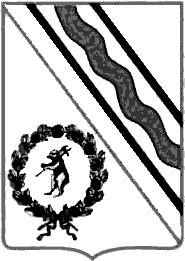 Администрация  Тутаевского  муниципального  районаПОСТАНОВЛЕНИЕот  11.12.2023  №  887-пг. Тутаев